DICA PARA O LÍDER DE GRUPO VIDA (GV)Durante as reuniões presenciais, lembre-se de usar o álcool em gel e pedir que todos usem máscaras. Coloque as cadeiras com distância uma das outras. Dúvidas entre em contato com os Pastores. Se precisar de ajuda procure o seu Coordenador ou os Pastores.Cronograma da ReuniãoCronograma da ReuniãoQuebra-Gelo 05 minutosOração Inicial 02 minutosLouvor 06 minutosOfertas05 minutosCompartilhando a Palavra 35 minutosOração após a Palavra 08 minutosAviso e Colaboração04 minutos Comunhão25 minutos Duração Total01h30 minutosDEUS PRECISA SER PRIORIDADE NA MINHA VIDACompartilhe o desafio da semana passada.Lembre-se que o propósito deste momento não é pregar, mas compartilhar e facilitar a edificação pela Palavra. O facilitador apenas promoverá uma conversa informal com o intuito de sabermos como podemos aplicar a mensagem em nossas vidas de maneira prática. É muito importante o preparo do compartilhamento da palavra pela pessoa que irá conduzir este momento. Tire tempo para estudar, ler os versículos, fazer anotações e, sobretudo, orar por esse momento especial no GV. É revelação da Palavra que traz transformação, não informação.LEMBRE-SE AO FINAL DE LEMBRAR OS MEMBROS DO SEU GV SOBRE A PROGRAMAÇÃO SEMANAL DA IGREJA E OS AVISOS DO VALENEWS. ISTO É MUITO IMPORTANTE!TEXTO-BASE: LUCAS 10:38-42INTRODUÇÃO:A História nos mostra Jesus chegando à Betânia e Marta trazendo-o para hospedar-se em sua casa. Ela apreciava muito Jesus.  era seu amigo. Ela era hospitaleira. Com certeza era aquela mulher que amava cuidar da sua casa. Era uma boa cozinheira e considerava uma honra receber o Senhor como hóspede. Betânia era um povoado bem perto de Jerusalém e o Senhor ia sempre lá, porque sempre ali havia uma casa aberta para Ele. Foi ali que Jesus passou os últimos momentos de tranquilidade e paz de sua vida, ao lado de seus grandes amigos: Marta, Maria e Lázaro.1- O COMPORTAMENTO DE MARTA   Marta fez tudo para oferecer uma boa acolhida ao seu hóspede. Era uma visita muito amada e muito importante e merecia o melhor. Assim, ela se esmerou para apresentar-lhe uma calorosa recepção. Enquanto realizava um serviço, pensava no próximo serviço ... e no próximo... e no próximo... como nós muitas vezes agimos no dia a dia. Mas houve um momento em que Marta se irrita com a sua irmã Maria e questiona Jesus, por que ela estava assentada aos pés Dele e não a ajudava no serviço da casa (vejamos nos versículos 39 e 40). Mas o interessante é que Jesus imediatamente responde a Marta e revela a ela como está seu estado emocional. Jesus disse: Marta estás inquieta e preocupada com muitas coisas. Muitos de nós estamos assim. Marta representa aquela pessoa que está focando nas coisas erradas, muitas vezes sem paciência, inquieta, ansiosa, preocupada com as coisas desta vida, sem domínio próprio, sem tempo para Deus, sem tempo para aquilo que de fato é importante na vida. E isto nos leva a viver uma vida fora do plano de Deus.  Em que parte, você mais se identificou com esta história?Alguém aqui se considera uma pessoa focando na coisa errada, ou uma pessoa ansiosa e sem paciência com as pessoas ao seu redor?Quais as lições podemos tirar para a nossa vida, diante das atitudes erradas de Marta?Vamos aprender com a Bíblia como lidar com os problemas e com a ansiedade, vejamos Filipenses 4:6-7 e Mateus 6:25-34.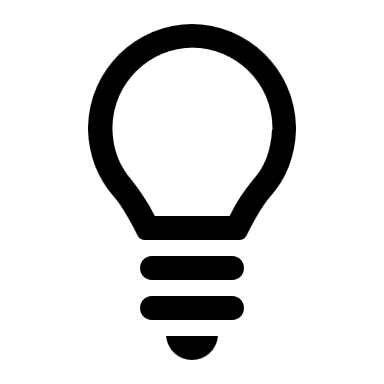 2- O COMPORTAMENTO DE MARIA:É interessante ver como Maria teve um comportamento oposto ao de Marta. Alguns diriam “ela é muito folgada, ela deveria estar ajudando a preparar a comida, etc”. Mas na verdade, o que Maria teve foi o discernimento de saber a hora certa de fazer cada coisa. Precisamos lembrar que as coisas desta vida são passageiras, mas as espirituais são eternas. Arrumar a casa e fazer a comida, poderia ser feito em outro momento, porque o correto naquele momento era se assentar aos pés de Jesus e desfrutar da Sua presença. Por isso Jesus disse a Marta: Maria, escolheu a BOA PARTE, E ESTA NÃO LHE SERÁ TIRADA. Em Mateus 6:33 a Bíblia diz: Buscai em 1° lugar o Reino de Deus e a sua justiça, e TODAS ESTAS COISAS vos serão acrescentadas. Precisamos estar atentos e rever no nosso dia a dia o que temos feito que tem nos afastado da nossa comunhão com Deus. Deus precisa ser prioridade em nossa vida.O que mais falou ao seu coração neste tópico?O que você entende pela expressão: “Precisamos lembrar que as coisas desta vida são passageiras, mas as espirituais são eternas”.Ter tempo para Deus é a coisa mais importante da nossa vida. Você se considera ser uma pessoa que prioriza no seu dia a dia ter tempo para Deus?Qual a lição podemos tirar para nossa vida sobre as atitudes de Maria?CONCLUSÃOA vida passa muito rápido e precisamos discernir o que de fato é importante priorizar. Não podemos mais permitir que as distrações do dia a dia nos tire da comunhão com Deus. O desejo de Deus é que todos os dias possamos separar tempo para orar, ler a Bíblia, não esquecendo da importância de estar na igreja e frequentar os cultos, pois isto são práticas espirituais que nos levam a ter comunhão com Deus.DESAFIO DA SEMANA Pedir ao Espírito Santo que nos dê sabedoria para administrar o tempo de vida que ainda temos. Para que todos os dias possamos separar um tempo para falar com Deus em oração.PROGRAMAÇÃO SEMANAL PROGRAMAÇÃO SEMANAL SábadoAzuza Teens – 15h00: Um culto para os pré-adolescentes de 10 a 13 anos. Vale Youth – 18h00: Um culto para adolescentes de 14 a 17 anos. RISE – 20h00: Um culto para jovens acima de 18 anos. DomingoCulto da manhã – 09hCulto de Celebração – 19h00Junte a sua família para celebrarmos ao Senhor! Terça-feiraGrupo Vida: Igreja nas Casas. Quinta-feiraQuinta-Viva – 19h30min: Para você que deseja mais da Vida de Deus! VALE NEWSVENHA PARTICIPAR DA VÍGILIA DE ORAÇÃO TODOS OS DIAS ÀS 21H NA IGREJA PRÓXIMO BATISMO: 12 DE DEZEMBRO.PRÓXIMA QUINTA VIVA ÀS 19:30H: CAMPANHA GERANDO 2022 COM FÉ E ORAÇÃO, NÃO PERCA!!!NO DIA 11 DE DEZEMBRO TEREMOS A FESTA DO VOLUNTÁRIO – SE VOCÊ FAZ PARTE DE ALGUM MINISTÉRIO DA IGREJA VENHA FAZER PARTE DESTA FESTA.VOCÊ DESEJA PARTICIPAR DO PROJETO “365 DIAS DE ORAÇÃO”? SE INSCREVA PELO SITE: igrejavale.onlineNO DIA 26 DE DEZEMBRO TEREMOS O NOSSO CULTO ESPECIAL DE NATALFAÇA PARTE DA CAMPANHA PARA O PAGAMENTO DO CLIMATIZADOR DO PRÉDIO DA IGREJA! SUA OFERTA FARÁ TODA A DIFERENÇA!PRECISAMOS DE DOAÇÕES PARA O NOSSO BAZAR EM PROL DA CONSTRUÇÃO DA IGREJA DAS CRIANÇAS. DOE ELETRÔNICOS E ELETRODOMÉSTICOS EM BOM ESTADO. PROCURE A SECRETARIA DA IGREJA.VOCÊ DESEJA AJUDAR NO PROJETO BARNABÉ? PODE FAZER UM PRATO PARA SER VENDIDO APÓS O CULTO EM FAVOR DO ESPAÇO DAS CRIANÇAS? DÊ O SEU NOME AO LÍDER DO SEU GV.ATENÇÃO!Mantenha-se informado baixando o aplicativo da Igreja na Play Store: Igreja Vale. Para celulares com o sistema operacional IOS, acesse o aplicativo através do navegador: – dúvidas ligar na secretaria da Igreja: 35-3831-1334 no horário comercial.Somos uma Igreja com multiplataformas digitais. Fique atento aos nossos canais na internet:Website: www.igrejavale.com / WhatsApp: (35) 99103-2329 / YouTube: youtube.com/igrejavale Instagram:https://www.instagram.com/igrejavale/ / Facebook: https://www.facebook.com/igrejavale.